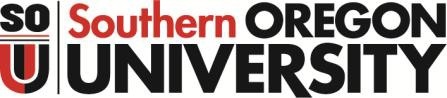 International Student Scholarship Cascade International Student ScholarshipCascade International Student Scholarships are for international students attending Southern Oregon University. This scholarship is for undergraduates, graduates, and graduating Intensive English Program students. The amount awarded will vary from a one-time award of $1000 to $2000 or an annual award from $1000 to $13,500.Students admitted to the Intensive English Program (IEP) can apply for this scholarship and if granted, the award would begin after the successful completion of IEP. To be eligible students must:Be applying as a new student and attending Southern Oregon University (SOU) for the first timeBe accepted as a degree-seeking, tuition-paying studentComplete the Cascade International Student Scholarship FormHave a minimum grade average equivalent to a US 3.0 GPA on a 4.0 scaleAward Information:Annual awards are given each quarter for the duration of the degree program to which the student is admitted.  Both annual and one-time awards will be distributed each quarter as a tuition waiver.To continually qualify, the student must: Complete 12 Undergraduate credits or 9 Graduate credits each termMaintain at least a 3.0 (on a 4.0 scale) average grade each quarterFor additional information, contact the Office of International Programs: intprogs@sou.eduCascade International Student Scholarship Application FormPlease fill out this application as completely as possible. Incomplete applications will not be accepted. Feel free to contact the Office of International Programs (541-552-6336 or  introgs@sou.edu) for more information.PRINT CLEARLY OR TYPENAME: First (Given Name)                                                                   Last (Family Name)                                                            Country of Citizenship:                                                                             Email Address:                                                                   Beginning Term at SOU:  select only one    ________Fall Term, Year:___________ ________Winter Term, Year:________    ________Spring Term, Year:_________    ________Summer Term, Year:_______ Essay: (attached as a separate piece of paper)Write a one-page essay about your academic and career goals and how this scholarship will help you achieve these goals. Include any awards/honors you have received and any community projects and/or voluntary work that you have performed. Student CertificationI affirm that all information reported on this application is true and complete to the best of my knowledge.____________________________________________________________________________________________                        Signature                                                                                                       Date